22.06.2023  259-01-03-180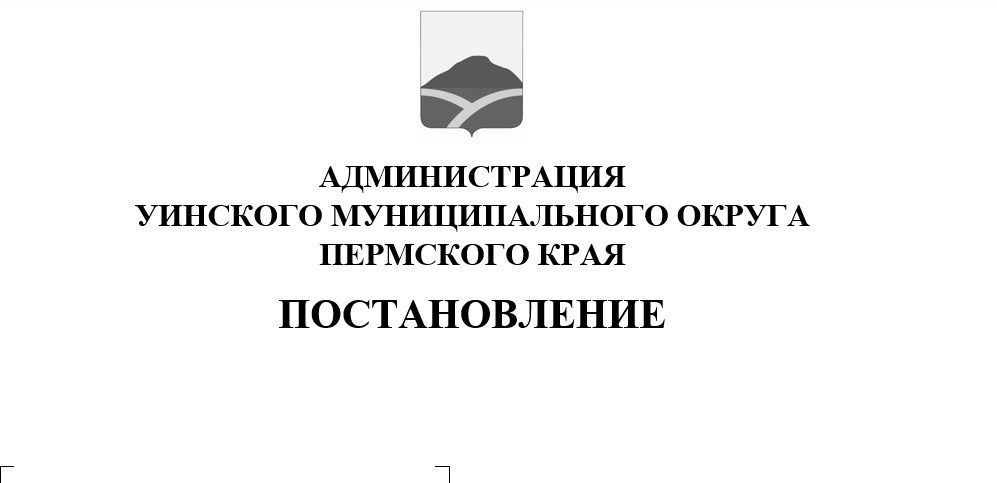 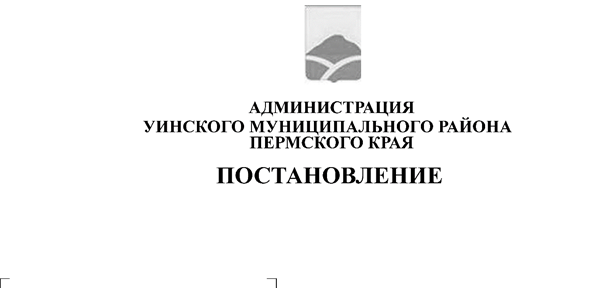 Руководствуясь решением Думы Уинского муниципального округа Пермского края от 08.12.2022 № 372 «О бюджете Уинского муниципального округа Пермского края на 2023 год и на плановый период 2024 и 2025 годов», в соответствии с постановлением администрации Уинского муниципального округа от 05.08.2020 № 259-01-03-346 «Об утверждении Порядка разработки, реализации и оценки эффективности муниципальных программ Уинского муниципального округа, администрация Уинского муниципального округаПОСТАНОВЛЯЕТ:1. Внести в муниципальную программу «Развитие физической культуры и спорта в Уинском муниципальном округе Пермского края» на 2023-2026 годы, утвержденную постановлением администрации Уинского муниципального округа от 20.10.2022 № 259-01-03-428 (в ред.от 15.02.2023 № 259-01-03-42) следующие изменения и дополнения:	1.1. В паспорте Муниципальной программы раздел «Объемы и источники финансирования программы» изложить в новой редакции:1.2. Приложения 2, 3, 4, 5 к муниципальной программе «Развитие физической культуры и спорта в Уинском муниципальном округе Пермского края» на 2023-2026 годы изложить в новой редакции согласно приложению  к настоящему постановлению.2. Настоящее постановление вступает в силу с момента подписания и применяется к правоотношениям при исполнении бюджета Уинского муниципального округа Пермского края, начиная с бюджета на 2023 год и плановый период 2024 и 2025 годы.3. Настоящее постановление подлежит размещению на официальном сайте администрации Уинского муниципального округа на http://uinsk.ru.4. Контроль над исполнением постановления возложить на начальника Управления культуры, спорта и молодежной политики Кочетову Н.И.Глава муниципального округа –глава администрации Уинскогомуниципального округа						         А.Н. ЗелёнкинПриложение				к постановлению администрации	 Уинского муниципального округа	                                                                                                                                                                         22.03.2023   259-01-03-180Приложение 2						к муниципальной программе «Развитие 		физической культуры и спорта			 в Уинском муниципальном округе		 Пермского края» на 2023-2026 годы		Финансовое обеспечение реализации муниципальной программыза счет всех источников финансированияПриложение 3					к муниципальной программе «Развитие 	 физической культуры и спорта	 	в Уинском муниципальном округе 		Пермского края» на 2023-2026 годы		Финансовое обеспечение реализации муниципальной программыза счет средств бюджета Уинского муниципального округа Пермского краяПриложение 4					к муниципальной программе «Развитие 	 физической культуры и спорта	 	в Уинском муниципальном округе 		Пермского края» на 2023-2026 годы		Финансовое обеспечение реализации муниципальной программыза счет средств краевого бюджетаПриложение 6					к муниципальной программе «Развитие 	 физической культуры и спорта	 	в Уинском муниципальном округе 		Пермского края» на 2023-2026 годы		ПЛАН мероприятий по реализации муниципальной программы «Развитие физической культуры и спорта в  Уинском муниципальном округе Пермского края»на 2023-2026 годыОбъемы и источники финансирования программыИсточники финансированияРасходы (руб.)Расходы (руб.)Расходы (руб.)Расходы (руб.)Расходы (руб.)Объемы и источники финансирования программыИсточники финансирования2023202420252026ИтогоОбъемы и источники финансирования программыВсего, в том числе:4079221,653924746,03944646,00,011948613,65Объемы и источники финансирования программыБюджет Уинского муниципального округа4049665,03894746,03914646,00,011859057,0Объемы и источники финансирования программыКраевой бюджет 29556,6530000,030000,00,089556,65Объемы и источники финансирования программыФедеральный бюджет0,00,00,00,00,0Объемы и источники финансирования программыВнебюджетные источники0,00,00,00,00,0Наименование муниципальной программы, подпрограммы, мероприятияОтветственный исполнитель, соисполнители, участники Код бюджетной классификацииКод бюджетной классификацииКод бюджетной классификацииКод бюджетной классификацииРасходы, тыс.руб.Расходы, тыс.руб.Расходы, тыс.руб.Расходы, тыс.руб.Наименование муниципальной программы, подпрограммы, мероприятияОтветственный исполнитель, соисполнители, участники ГРБСКФСРКЦСРКВР 202320242025202612345678910Муниципальная программа «Развитие физической культуры и спорта в Уинского муниципальном округе Пермского края» на 2023-2026 годывсего81024000000004079221,653924746,03944646,00,0Муниципальная программа «Развитие физической культуры и спорта в Уинского муниципальном округе Пермского края» на 2023-2026 годыУКС и МП1.1. Основное мероприятие: Развитие физической культуры и спорта в Уинском муниципальном округе всего81011012400100000389006,0336500,0336500,00,01.1. Основное мероприятие: Развитие физической культуры и спорта в Уинском муниципальном округе УКС и МП1.1.1. Мероприятие: Организация и проведение значимых мероприятий в сфере физической культурыУКС и МП81011012400104030100133350,086500,086500,00,01.1.1. Мероприятие: Организация и проведение значимых мероприятий в сфере физической культурыУКС и МП81011012400104030200255656,0250000,0250000,00,01.2. Основное мероприятие: Развитие инфраструктуры физической культуры и спорта в Уинском муниципальном округе всего810070324002000003660659,03558246,03578146,00,01.2. Основное мероприятие: Развитие инфраструктуры физической культуры и спорта в Уинском муниципальном округе УКС и МП1.2.1. Мероприятие: Дополнительное образование в области спортаУКС и МП810070324002001101003074046,03074046,03074046,00,01.2.1. Мероприятие: Дополнительное образование в области спортаУКС и МП81007032400200110200579713,0484200,0497200,00,01.2.1. Мероприятие: Дополнительное образование в области спортаУКС и МП810070324002001108006900,00,06900,00,01.3. Основное мероприятие: Меры социальной помощи и поддержки отдельных категорий населения Уинского муниципального округа всего8101003240030000029556,6530000,030000,00,01.3. Основное мероприятие: Меры социальной помощи и поддержки отдельных категорий населения Уинского муниципального округа УКС и МП1.3.1. Мероприятие: Предоставление мер социальной поддержки педагогическим работникам образовательных муниципальных учреждений, работающим и проживающим в сельской местности и поселках городского типа (рабочих поселках), по оплате жилого помещения и коммунальных услугУКС и МП8101003240032С17010029556,6530000,030000,00,0Наименование муниципальной программы, подпрограммы, мероприятияОтветственный исполнитель, соисполнители, участники Код бюджетной классификацииКод бюджетной классификацииКод бюджетной классификацииКод бюджетной классификацииРасходы, тыс.руб.Расходы, тыс.руб.Расходы, тыс.руб.Расходы, тыс.руб.Наименование муниципальной программы, подпрограммы, мероприятияОтветственный исполнитель, соисполнители, участники ГРБСКФСРКЦСРКВР 202320242025202612345678910Муниципальная программа «Развитие физической культуры и спорта в Уинского муниципальном округе Пермского края» на 2023-2026 годывсего81024000000004049665,03894746,03914646,00,0Муниципальная программа «Развитие физической культуры и спорта в Уинского муниципальном округе Пермского края» на 2023-2026 годыУКС и МП1.1. Основное мероприятие: Развитие физической культуры и спорта в Уинском муниципальном округе всего81011012400100000389006,0336500,0336500,00,01.1. Основное мероприятие: Развитие физической культуры и спорта в Уинском муниципальном округе УКС и МП1.1.1. Мероприятие: Организация и проведение значимых мероприятий в сфере физической культурыУКС и МП81011012400104030100133350,086500,086500,00,01.1.1. Мероприятие: Организация и проведение значимых мероприятий в сфере физической культурыУКС и МП81011012400104030200255656,0250000,0250000,00,01.2. Основное мероприятие: Развитие инфраструктуры физической культуры и спорта в Уинском муниципальном округе всего810070324002000003660659,03558246,03578146,00,01.2. Основное мероприятие: Развитие инфраструктуры физической культуры и спорта в Уинском муниципальном округе УКС и МП1.2.1. Мероприятие: Дополнительное образование в области спортаУКС и МП810070324002001101003074046,03074046,03074046,00,01.2.1. Мероприятие: Дополнительное образование в области спортаУКС и МП81007032400200110200579713,0484200,0497200,00,01.2.1. Мероприятие: Дополнительное образование в области спортаУКС и МП810070324002001108006900,00,06900,00,0Наименование муниципальной программы, подпрограммы, мероприятияОтветственный исполнитель, соисполнители, участники Код бюджетной классификацииКод бюджетной классификацииКод бюджетной классификацииКод бюджетной классификацииРасходы, тыс.руб.Расходы, тыс.руб.Расходы, тыс.руб.Расходы, тыс.руб.Наименование муниципальной программы, подпрограммы, мероприятияОтветственный исполнитель, соисполнители, участники ГРБСКФСРКЦСРКВР 202320242025202612345678910Муниципальная программа «Развитие физической культуры и спорта в Уинского муниципальном округе Пермского края» на 2023-2026 годывсего810240000000029556,6530000,030000,00,0Муниципальная программа «Развитие физической культуры и спорта в Уинского муниципальном округе Пермского края» на 2023-2026 годыУКС и МП1.3. Основное мероприятие: Меры социальной помощи и поддержки отдельных категорий населения Уинского муниципального округа всего8101003240030000029556,6530000,030000,00,01.3. Основное мероприятие: Меры социальной помощи и поддержки отдельных категорий населения Уинского муниципального округа УКС и МП1.3.1. Мероприятие: Предоставление мер социальной поддержки педагогическим работникам образовательных муниципальных учреждений, работающим и проживающим в сельской местности и поселках городского типа (рабочих поселках), по оплате жилого помещения и коммунальных услугУКС и МП8101003240032С17010029556,6530000,030000,00,0№п/пНаименование  подпрограмм, основных мероприятий, показателейОтветственный исполнительСрок начала реализацииСрок окончания реализацииОбъем ресурсного обеспечения, (тыс.руб.)Объем ресурсного обеспечения, (тыс.руб.)Объем ресурсного обеспечения, (тыс.руб.)Объем ресурсного обеспечения, (тыс.руб.)Объем ресурсного обеспечения, (тыс.руб.)№п/пНаименование  подпрограмм, основных мероприятий, показателейОтветственный исполнительСрок начала реализацииСрок окончания реализацииВСЕГОКБФББюджет МОВнБИ1234567891.1Основное мероприятие: Развитие физической культуры и спорта в Уинском муниципальном округеМКОУ ДО «ЮНИКС»01.01.202331.12.20261062006,00,00,01062006,00,01.1.1Внедрение комплекса ГТО, проведение тестирования, поощрение, поддержка населения и должностных лиц, ответственных за внедрение комплекса ГТО(Доп. ФК 13000007)МКОУ ДО «ЮНИКС»01.01.202331.12.202631600,00,00,031600,00,01.1.1.1Результат: Количество принявших участие в выполнении норм ГТОМКОУ ДО «ЮНИКС»х31.12.2026ххххх1.1.1.2Результат: Количество получивших знаки отличия ГТОМКОУ ДО «ЮНИКС»х31.12.2026ххххх1.1.2Участие в зональных и финальных этапах соревнований «Краевые сельские спортивные игры» (волейбол, баскетбол, футбол, гири, лыжный спорт, шахматы, настольный теннис, легкая атлетика и др.)(Доп. ФК 13000002)МКОУ ДО «ЮНИКС»01.01.202331.12.2026100000,00,00,0100000,00,01.1.2.1Результат: Количество участий в зональных и финальных этапах соревнований «Краевые сельские спортивные игры» (волейбол, баскетбол, футбол, гири, лыжный спорт, шахматы, настольный теннис, легкая атлетика и др.)МКОУ ДО «ЮНИКС»х31.12.2026ххххх1.1.3Организация межрайонных соревнований и дружеских встреч (дзюдо, самбо, рукопашный бой, кореш, шахматы, футбол, волейбол, настольный теннис и др.)(Доп. ФК 13000003)МКОУ ДО «ЮНИКС»01.01.202331.12.2026313617,00,00,0313617,00,01.1.3.1Результат: Количество межрайонных соревнований и дружеских встречМКОУ ДО «ЮНИКС»1.1.4Проведение массовых спортивных мероприятий (День физкультурника, День молодежи, Кросс нации, Лыжня России, Фестиваль ГТО и пр.)(Доп. ФК 13000004)МКОУ ДО «ЮНИКС»01.01.202331.12.2026168700,00,00,0168700,00,01.1.4.1Результат: Количество массовых спортивных мероприятийМКОУ ДО «ЮНИКС»Х31.12.2026ххххх1.1.5Участие в межрайонных, краевых и всероссийских соревнованиях (дзюдо, самбо, рукопашный бой, кореш, шахматы, футбол, волейбол, настольный теннис и др.)(Доп. ФК 13000005)МКОУ ДО «ЮНИКС»01.01.202331.12.2026231350,00,00,0231350,00,01.1.5.1Результат: Количество спортсменов принявших участие в межрайонных, краевых и всероссийских соревнованияхМКОУ ДО «ЮНИКС»Х31.12.2026ххххх1.1.5.2Результат: Количество команд  принявших участие в межрайонных, краевых и всероссийских соревнованияхМКОУ ДО «ЮНИКС»Х31.12.2026ххххх1.1.6Проведение соревнований (ветеранские лыжные гонки, лыжная эстафета на кубок Героев Советского Союза, легкоатлетическая эстафета, соревнования среди инвалидов, уличные баскетбол и др.)(Доп. ФК 13000006)МКОУ ДО «ЮНИКС»01.01.202331.12.2026216739,00,00,0216739,00,01.1.6.1Результат: Количество проведенных соревнованийМКОУ ДО «ЮНИКС»х31.12.2026ххххх1.2Основное мероприятие: Развитие инфраструктуры физической культуры и спорта в Уинском муниципальном округеМКОУ ДО «ЮНИКС»01.01.202331.12.202610797051,00,00,010797051,00,01.2.1Приобретение  спортивной формы, инвентаря и оборудования для занимающихся в спортивных школах, секциях и пр. (по заявкам)МКОУ ДО «ЮНИКС»01.01.202331.12.20260,00,00,00,00,01.2.1.1Результат: Сумма расходов направленная на приобретение спортивной формы, инвентаря и оборудованияМКОУ ДО «ЮНИКС»х31.12.2026ххххх1.2.2Дополнительное  образование в области спортаМКОУ ДО «ЮНИКС»01.01.202331.12.202610797051,00,00,010797051,00,01.2.2.1Результат: Количество детей и молодежи в возрасте 5-18 лет, систематически занимающихся физической культурой и спортомМКОУ ДО «ЮНИКС»х31.12.2026ххххх1.3Основное мероприятие: Меры социальной помощи и поддержки отдельных категорий населения Уинского муниципального округаМКОУ ДО «ЮНИКС»01.01.202331.12.202689556,6589556,650,00,00,01.3.1Предоставление мер социальной поддержки отдельных категорий граждан, работающих в сфере дополнительного образования и проживающих в сельской местности по оплате жилого помещения и коммунальных услугМКОУ ДО «ЮНИКС»01.01.202331.12.202689556,6589556,650,00,00,01.3.1.1Результат: Доля работников, которым предоставлены меры социальной помощи и поддержки по оплате жилого помещения и коммунальных услуг.МКОУ ДО «ЮНИКС»х31.12.2026ххххх